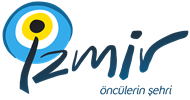 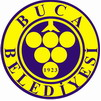 İMAR  VE BAYINDIRLIK KOMİSYONU KARAR ÖZETİ		İstem Komisyonumuzca incelenmiş olup;İzmir ili, Buca ilçesi, Yaylacık Mahallesi, 44/1 sokakta 21 N II a  pafta,  yürürlükteki  1/1000 ölçekli uygulama imar planında park alanının mülkiyetsiz kısmında 3,00 x 6,00   metre ebatlarında   trafo yeri ayrılmasına ilişkin UİP-5270,3 plan İşlem numaralı 1/1000 ölçekli uygulama imar planı değişikliği  önerisi yeni yapılan Anneler Parkı içinde kaldığından dolayı, 	 Komisyonumuzca oybirliğiyle REDDİNE karar verilmiştir. (22.06.2018)İmar  ve Bayındırlık Komisyonu Başkanı	  İlhan DALAli GÜZEL						                     Serkan KALMAZM. Alper GÜLDALI		                                                         Serkan ELÇİ